Информационный  бюллетеньмуниципального образования «Пустозерский сельсовет» Ненецкого автономного округа* * * * * * * * * * * * * * * * * * * * * * * * * * * * * * * * * * * * *АДМИНИСТРАЦИЯМУНИЦИПАЛЬНОГО ОБРАЗОВАНИЯ «ПУСТОЗЕРСКИЙ  СЕЛЬСОВЕТ» НЕНЕЦКОГО АВТОНОМНОГО ОКРУГАП О С Т А Н О В Л Е Н И Еот 17.02.2015    № 6село  Оксино, Ненецкий автономный округО  ПРИЗНАНИИ  УТРАТИВШИМ  СИЛУ  НЕКОТОРЫХ  ПОСТАНОВЛЕНИЙ  АДМИНИСТРАЦИИ  МУНИЦИПАЛЬНОГО ОБРАЗОВАНИЯ «ПУСТОЗЕРСКИЙ СЕЛЬСОВЕТ» НЕНЕЦКОГО АВТОНОМНОГО ОКРУГААдминистрация муниципального образования  «Пустозерский сельсовет»  Ненецкого автономного округа  ПОСТАНОВЛЯЕТ: Признать утратившими силу Постановления Администрации муниципального образования «Пустозерский сельсовет» Ненецкого автономного округа:от 10.04.2013 №31 «Об утверждении Административного регламента предоставления муниципальной  услуги «Выдача разрешений на строительство, реконструкцию объектов капитального строительства»; от 10.04.2013 №42 «Об утверждении Административного регламента предоставления муниципальной  услуги «Подготовка и выдача градостроительных планов земельных участков»; от 10.04.2013 №41 «Об утверждении Административного регламента предоставления муниципальной  услуги «Предоставления доступа к справочно-поисковому аппарату и базам данных муниципальных библиотек»; от 10.04.2013 №43 «Об утверждении Административного регламента предоставления муниципальной  услуги «Предоставление земельных участков для целей, не связанных со строительством»; от 10.04.2013 №40 «Об утверждении Административного регламента предоставления муниципальной  услуги «Предоставление информации о времени и месте проведения культурно-досуговых и народно-художественных мероприятий, анонсах данных мероприятий»; от 10.04.2013 №30 «Об утверждении Административного регламента предоставления муниципальной  услуги «Предоставление  информации об объектах культурного наследия местного значения»; 1.7 от 10.04.2013 №28 «Об утверждении Административного регламента предоставления муниципальной  услуги «Предоставление  земельных участков для строительства (без предварительного согласования  места  размещения  объекта)»; от 10.04.2013 №44 «Об утверждении Административного регламента предоставления муниципальной  услуги «Прекращение права аренды, постоянного (бессрочного) пользования, пожизненного наследуемого владения, безвозмездного срочного пользования земельными участками»;1.9 от 10.04.2013 №29 «Об утверждении Административного регламента предоставления муниципальной  услуги «Предоставление в собственность, аренду, постоянное (бессрочное) пользование земельных участков, занятых зданиями, строениями, сооружениями»;  от 10.04.2013 №32 «Об утверждении Административного регламента предоставления муниципальной  услуги «Выдача разрешений на ввод в эксплуатацию объектов капитального строительства»; от 24.10.2013 №110 «Об утверждении Административного регламента исполнения муниципальной функции по осуществлению муниципального контроля  за сохранностью автомобильных дорог местного значения в границах населенных пунктов муниципального  образования «Пустозерский сельсовет» Ненецкого автономного округа; от 22.11.2013 №122 «Об утверждении Административного регламента исполнения муниципальной функции по осуществлению муниципального контроля  за  соблюдением законодательства в области розничной продажи алкогольной продукции на территории муниципального  образования «Пустозерский  сельсовет» Ненецкого автономного округа. 2.  Настоящее Постановление вступает в силу после его официального опубликования (обнародования) и подлежит размещению на официальном сайте муниципального образования «Пустозерский сельсовет» Ненецкого автономного округа. Глава муниципального образования«Пустозерский сельсовет» Ненецкого автономного округа                                                                       С.А.ЗадоринАДМИНИСТРАЦИЯМУНИЦИПАЛЬНОГО ОБРАЗОВАНИЯ «ПУСТОЗЕРСКИЙ  СЕЛЬСОВЕТ»НЕНЕЦКОГО АВТОНОМНОГО ОКРУГАП О С Т А Н О В Л Е Н И Еот 24.02.2015    № 7село  Оксино, Ненецкий автономный округО  ВНЕСЕНИИ  ИЗМЕНЕНИЙ  В  АДМИНИСТРАТИВНЫЙ  РЕГЛАМЕНТ  ИСПОЛНЕНИЯ  МУНИЦИПАЛЬНОЙ  ФУНКЦИИ  ПО  ОСУЩЕСТВЛЕНИЮ  ЗЕМЕЛЬНОГО  КОНТРОЛЯ  НА  ТЕРРИТОРИИ  МУНИЦИПАЛЬНОГО  ОБРАЗОВАНИЯ «ПУСТОЗЕРСКИЙ СЕЛЬСОВЕТ» НЕНЕЦКОГО АВТОНОМНОГО ОКРУГАРуководствуясь  Земельным кодексом Российской Федерации, Федеральным законом от 26.12.2008 N 294-ФЗ "О защите прав юридических лиц и индивидуальных предпринимателей при осуществлении государственного контроля (надзора) и муниципального контроля", Федеральный законом от 6 октября 2003 года N 131-ФЗ "Об общих принципах организации местного самоуправления в Российской Федерации", Постановлением Администрации Ненецкого автономного округа от 30.05.2012 N 128-п "О порядке разработки и принятия административных регламентов осуществления муниципального контроля",  Администрация  муниципального образования «Пустозерский сельсовет» Ненецкого автономного округа ПОСТАНОВЛЯЕТ:1. Внести прилагаемые изменения в Административный регламент исполнения муниципальной функции по осуществлению муниципального земельного контроля на территории  муниципального  образования «Пустозерский сельсовет» Ненецкого автономного округа, утвержденный Постановлением Администрации муниципального образования «Пустозерский сельсовет» Ненецкого автономного округа от 23.10.2013 № 108.2.  Настоящее Постановление вступает в силу после его официального опубликования (обнародования) и подлежит размещению на официальном сайте муниципального образования «Пустозерский сельсовет» Ненецкого автономного округа.Глава муниципального образования«Пустозерский  сельсовет» Ненецкого автономного округа                                                                   С.А.ЗадоринПриложение к Постановлению АдминистрацииМО «Пустозерский сельсовет» НАО          от  24.02.2015  № 7Изменения в Административный регламент исполнения муниципальной функции по осуществлению земельного  контроля на территории  муниципального  образования «Пустозерский сельсовет» Ненецкого автономного округаПункт 3.7. изложить в следующей редакции:«3.7. В ежегодных планах проведения плановых проверок юридических лиц (их филиалов, представительств, обособленных структурных подразделений) и индивидуальных предпринимателей (далее - План проведения плановых проверок)  указываются следующие сведения:3.7.1. наименования юридических лиц (их филиалов, представительств, обособленных структурных подразделений), фамилии, имена, отчества индивидуальных предпринимателей, деятельность которых подлежит плановым проверкам, места нахождения юридических лиц (их филиалов, представительств, обособленных структурных подразделений) или места фактического осуществления деятельности индивидуальными предпринимателями;3.7.2.  цель и основание проведения каждой плановой проверки;3.7.3. дата начала и сроки проведения каждой плановой проверки;3.7.4. наименование органа муниципального контроля, осуществляющего плановую проверку. При проведении плановой проверки органами муниципального контроля совместно указываются наименования всех участвующих в такой проверке органов.»АДМИНИСТРАЦИЯМУНИЦИПАЛЬНОГО ОБРАЗОВАНИЯ «ПУСТОЗЕРСКИЙ  СЕЛЬСОВЕТ»НЕНЕЦКОГО АВТОНОМНОГО ОКРУГАП О С Т А Н О В Л Е Н И Еот 24.02.2015    № 8село  Оксино, Ненецкий автономный округО  ВНЕСЕНИИ  ИЗМЕНЕНИЙ  В  АДМИНИСТРАТИВНЫЙ  РЕГЛАМЕНТ  ИСПОЛНЕНИЯ  МУНИЦИПАЛЬНОЙ  ФУНКЦИИ  ПО  ОСУЩЕСТВЛЕНИЮ  МУНИЦИПАЛЬНОГО КОНТРОЛЯ  ЗА  ИСПОЛЬЗОВАНИЕМ  НЕДР  ПРИ  ДОБЫЧЕ  ОБЩЕРАСПРОСТРАНЕННЫХ  ПОЛЕЗНЫХ  ИСКОПАЕМЫХ, А ТАКЖЕ  ПРИ  СТРОИТЕЛЬСТВЕ  ПОДЗЕМНЫХ  СООРУЖЕНИЙ, НЕ  СВЯЗАННЫХ  С  ДОБЫЧЕЙ  ПОЛЕЗНЫХ  ИСКОПАЕМЫХ  НА  ТЕРРИТОРИИ  МУНИЦИПАЛЬНОГО  ОБРАЗОВАНИЯ «ПУСТОЗЕРСКИЙ СЕЛЬСОВЕТ» НЕНЕЦКОГО АВТОНОМНОГО ОКРУГАРуководствуясь Федеральным законом Закон Российской Федерации от 21.02.1992 N2395-1 "О недрах",  Федеральным законом от 26.12.2008 N 294-ФЗ "О защите прав юридических лиц и индивидуальных предпринимателей при осуществлении государственного контроля (надзора) и муниципального контроля", Постановлением Администрации Ненецкого автономного округа от 30.05.2012 N 128-п "О порядке разработки и принятия административных регламентов осуществления муниципального контроля", Администрация муниципального  образования «Пустозерский сельсовет» Ненецкого автономного округа ПОСТАНОВЛЯЕТ:1. Внести прилагаемые изменения в Административный регламент исполнения муниципальной функции по осуществлению муниципального контроля  за использованием и охраной недр при добыче общераспространенных полезных ископаемых, а также при строительстве подземных сооружений, не связанных с добычей полезных ископаемых на территории муниципального  образования «Пустозерский сельсовет» Ненецкого автономного округа, утвержденный Постановлением Администрации муниципального образования «Пустозерский сельсовет» Ненецкого автономного округа от 02.12.2013 № 126.2.  Настоящее Постановление вступает в силу после его официального опубликования (обнародования) и подлежит размещению на официальном сайте муниципального образования «Пустозерский сельсовет» Ненецкого автономного округа.Глава муниципального образования«Пустозерский  сельсовет» Ненецкого автономного округа                                                                   С.А.ЗадоринПриложение к Постановлению АдминистрацииМО «Пустозерский сельсовет» НАО          от 24.02.2015  № 8Изменения в Административный регламент исполнения муниципальной функции по осуществлению муниципального контроляза использованием и охраной недр при добыче общераспространенных полезных ископаемых, а также при строительстве подземных сооружений, не связанных с добычей полезных ископаемых  на территориимуниципального  образования «Пустозерский сельсовет» Ненецкого автономного округаПункт 3.7. изложить в следующей редакции:«3.7. В ежегодных планах проведения плановых проверок юридических лиц (их филиалов, представительств, обособленных структурных подразделений) и индивидуальных предпринимателей (далее - План проведения плановых проверок)  указываются следующие сведения:3.7.1. наименования юридических лиц (их филиалов, представительств, обособленных структурных подразделений), фамилии, имена, отчества индивидуальных предпринимателей, деятельность которых подлежит плановым проверкам, места нахождения юридических лиц (их филиалов, представительств, обособленных структурных подразделений) или места фактического осуществления деятельности индивидуальными предпринимателями;3.7.2.  цель и основание проведения каждой плановой проверки;3.7.3. дата начала и сроки проведения каждой плановой проверки;3.7.4. наименование органа муниципального контроля, осуществляющего плановую проверку. При проведении плановой проверки органами муниципального контроля совместно указываются наименования всех участвующих в такой проверке органов.».АДМИНИСТРАЦИЯ                                 МУНИЦИПАЛЬНОГО ОБРАЗОВАНИЯ «ПУСТОЗЕРСКИЙ  СЕЛЬСОВЕТ» НЕНЕЦКОГО АВТОНОМНОГО ОКРУГАП О С Т А Н О В Л Е Н И Еот   25.02.2015       № 9 село  Оксино, Ненецкий автономный округ О  ВНЕСЕНИИ  ИЗМЕНЕНИЙ  В  АДМИНИСТРАТИВНЫЙ  РЕГЛАМЕНТ  ИСПОЛНЕНИЯ  МУНИЦИПАЛЬНОЙ  ФУНКЦИИ  ПО  ОСУЩЕСТВЛЕНИЮ  МУНИЦИПАЛЬНОГО  КОНТРОЛЯ  В  ОБЛАСТИ  ТОРГОВОЙ  ДЕЯТЕЛЬНОСТИ  НА  ТЕРРИТОРИИ  МУНИЦИПАЛЬНОГО ОБРАЗОВАНИЯ «ПУСТОЗЕРСКИЙ СЕЛЬСОВЕТ» НЕНЕЦКОГО АВТОНОМНОГО ОКРУГАРуководствуясь Федеральным законом от 28.12.2009 N 381-ФЗ "Об основах государственного регулирования торговой деятельности в Российской Федерации",  Федеральным законом от 26.12.2008 N 294-ФЗ "О защите прав юридических лиц и индивидуальных предпринимателей при осуществлении государственного контроля (надзора) и муниципального контроля", Постановлением Администрации Ненецкого автономного округа от 30.05.2012 N 128-п "О порядке разработки и принятия административных регламентов осуществления муниципального контроля", Администрация  муниципального  образования  «Пустозерский сельсовет» Ненецкого автономного округа  ПОСТАНОВЛЯЕТ:1. Внести прилагаемые изменения в Административный регламент исполнения муниципальной функции по осуществлению муниципального контроля  в области торговой деятельности на территории муниципального  образования «Пустозерский сельсовет» Ненецкого автономного округа.2.  Настоящее постановление вступает в силу после его официального опубликования (обнародования) и подлежит размещению на официальном сайте муниципального образования «Пустозерский сельсовет» Ненецкого автономного округа.Глава  муниципального  образования «Пустозерский сельсовет» Ненецкого автономного округа                                                            С.А.Задорин                             Приложение к Постановлению АдминистрацииМО «Пустозерский сельсовет» НАО          от  25.02.2015  № 9Изменения в Административный регламент исполнениямуниципальной функции по осуществлению муниципального контроля в области торговой деятельности на территории муниципального  образования «Пустозерский сельсовет» Ненецкого автономного округаПункт 3.7. изложить в следующей редакции:«3.7. В ежегодных планах проведения плановых проверок юридических лиц (их филиалов, представительств, обособленных структурных подразделений) и индивидуальных предпринимателей (далее - План проведения плановых проверок)  указываются следующие сведения:3.7.1. наименования юридических лиц (их филиалов, представительств, обособленных структурных подразделений), фамилии, имена, отчества индивидуальных предпринимателей, деятельность которых подлежит плановым проверкам, места нахождения юридических лиц (их филиалов, представительств, обособленных структурных подразделений) или места фактического осуществления деятельности индивидуальными предпринимателями;3.7.2.  цель и основание проведения каждой плановой проверки;3.7.3. дата начала и сроки проведения каждой плановой проверки;3.7.4. наименование органа муниципального контроля, осуществляющего плановую проверку. При проведении плановой проверки органами муниципального контроля совместно указываются наименования всех участвующих в такой проверке органов.».АДМИНИСТРАЦИЯ                                 МУНИЦИПАЛЬНОГО ОБРАЗОВАНИЯ «ПУСТОЗЕРСКИЙ  СЕЛЬСОВЕТ» НЕНЕЦКОГО АВТОНОМНОГО ОКРУГАП О С Т А Н О В Л Е Н И Еот   25.02.2015        № 10село  Оксино, Ненецкий автономный округО  ВНЕСЕНИИ  ИЗМЕНЕНИЙ  В  АДМИНИСТРАТИВНЫЙ  РЕГЛАМЕНТ  ИСПОЛНЕНИЯ  МУНИЦИПАЛЬНОЙ  ФУНКЦИИ  ПО  ОСУЩЕСТВЛЕНИЮ  МУНИЦИПАЛЬНОГО  ЖИЛИЩНОГО КОНТРОЛЯНА  ТЕРРИТОРИИ  МУНИЦИПАЛЬНОГО ОБРАЗОВАНИЯ «ПУСТОЗЕРСКИЙ СЕЛЬСОВЕТ» НЕНЕЦКОГО АВТОНОМНОГО ОКРУГАРуководствуясь Законом  Ненецкого автономного округа от 03.10.2012 № 78-ОЗ «О муниципальном жилищном контроле и взаимодействии органов муниципального жилищного контроля с органом государственного жилищного надзора Ненецкого автономного округа», Постановлением Администрации Ненецкого автономного округа от 30.05.2012 N 128-п "О порядке разработки и принятия административных регламентов осуществления муниципального контроля", Администрация  муниципального  образования «Пустозерский сельсовет» Ненецкого автономного округа  ПОСТАНОВЛЯЕТ:1. Внести прилагаемые изменения в Административный регламент исполнения муниципальной функции по осуществлению муниципального жилищного контроля на территории муниципального  образования «Пустозерский сельсовет» Ненецкого автономного округа.2.  Настоящее Постановление вступает в силу после его официального опубликования (обнародования) и подлежит размещению на официальном сайте муниципального образования «Пустозерский сельсовет» Ненецкого автономного округа.Глава муниципального  образования «Пустозерский сельсовет» Ненецкого автономного округа                                                          С.А.ЗадоринПриложение к Постановлению АдминистрацииМО «Пустозерский сельсовет» НАО          от  25.02.2015  № 10Изменения в Административный регламент исполнения муниципальной функции по осуществлению муниципального жилищного контроля на территории муниципального  образования «Пустозерский сельсовет»  Ненецкого автономного округаПункт 3.7. изложить в следующей редакции:«3.7. В ежегодных планах проведения плановых проверок юридических лиц (их филиалов, представительств, обособленных структурных подразделений) и индивидуальных предпринимателей (далее - План проведения плановых проверок)  указываются следующие сведения:3.7.1. наименования юридических лиц (их филиалов, представительств, обособленных структурных подразделений), фамилии, имена, отчества индивидуальных предпринимателей, деятельность которых подлежит плановым проверкам, места нахождения юридических лиц (их филиалов, представительств, обособленных структурных подразделений) или места фактического осуществления деятельности индивидуальными предпринимателями;3.7.2.  цель и основание проведения каждой плановой проверки;3.7.3. дата начала и сроки проведения каждой плановой проверки;3.7.4. наименование органа муниципального контроля, осуществляющего плановую проверку. При проведении плановой проверки органами муниципального контроля совместно указываются наименования всех участвующих в такой проверке органов.».План-схема последовательности действий граждан, желающих организовать добычу (вылов) и реализацию водных биологических ресурсов в промышленных объемах на территории Ненецкого автономного округа↓↓↓↓↓↓↓Пенсионный фонд Российской Федерации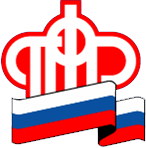 
Отделение Пенсионного фонда РФ по Ненецкому автономному округу  166000 г.Нарьян-Мар ,                                                                                               e-mail: opfrnaopress@mail.ru www.pfrf.ru    ул. Ленина, д. 21                                                                                                          тел.: 4-24-52Отделение ПФР по НАО давно уже в соцсетях Vkontakte, Facebook и Twitter, а Вы?Будь в курсе!                                                                                                                                                                                       Ежедневно сайт Отделения ПФР по Ненецкому автономному округу и наши странички в социальных сетях обновляются актуальными новостями и информацией о социально-значимых событиях в сфере пенсионного и социального обеспечения региона.                                                                                                                                                                                                                  Для Вашего удобства и оперативности получения информации Вы можете подписаться на наши новости на сайте http://www.pfrf.ru/branches/nao/news и страничках Отделения в соцсетях:«ВКонтакте» по ссылке https://vk.com/public80394019;Facebook по ссылке https://www.facebook.com/pfrfnao;Twitter по ссылке https://twitter.com/pfr_nao.                                                                                                                                        Не упустите возможность быть в курсе самых актуальных тем пенсионного и социального обеспечения НАО! Пресс-служба Отделения ПФР по НАОИнформационный бюллетень № 2, 2015  Издатель: Администрация МО «Пустозерский сельсовет»  НАО и  Совет депутатов МО «Пустозерский сельсовет» НАО. Село  Оксино, редактор ИваниковаЛ.А.Тираж 30  экз. Бесплатно. Отпечатан на принтере Администрации МО «Пустозерский сельсовет» НАО    ОФИЦИАЛЬНОГосударственная регистрация юридического лица, либо государственная регистрация физического лица в качестве индивидуального предпринимателя в органах налоговой службы по видам деятельности: «Рыболовство», «Оптовая торговля рыбой и рыбной продукцией» и «Розничная торговля рыбой и  рыбной продукцией».Основание: Федеральный закон от 08.08.2001 № 129-ФЗ «О государственной регистрации юридических лиц и индивидуальных предпринимателей».Размер государственной пошлины: - за государственную регистрацию юридического лица - 4 000 рублей;- за государственную регистрацию физического лица в качестве индивидуального предпринимателя - 800 рублей.Заключение договора пользования водными биоресурсами с уполномоченным органом. Для заключения договоров пользования водными биологическими ресурсами, общий допустимый улов которых не устанавливается, юридические лица, и индивидуальные предприниматели в срок по 01 декабря текущего промыслового  года могут подать заявления и пакет необходимых документов:1. В отношении водных биоресурсов внутренних морских вод Российской Федерации, территориального моря Российской Федерации, исключительной экономической зоны Российской Федерации, континентального шельфа Российской Федерации, районов действия международных договоров Российской Федерации в области рыболовства и сохранения водных биоресурсов, а также в отношении катадромных и трансграничных видов рыб - в Двинско-Печорское территориальное управление Росрыболовства (163030, г. Архангельск, пр. Ленинградский, дом 320, телефон / факс: 8(8182) 68-62-13, е-mail: dvinafish@yandex.ru.) 2. В отношении водных биоресурсов внутренних вод Российской Федерации (за исключением внутренних морских вод Российской Федерации)  - в Департамент природных ресурсов, экологии и агропромышленного комплекса Ненецкого автономного округа  (166700, п. Искателей, пер. Арктический, д. 3, АБК-2, Ненецкий автономный округ, тел. (81853) 2-13-68,  2-13-88,  тел./факс (81853) 2-13-69, е-mail: tvdnao@yandex.ru. )В отношении водных биологических ресурсов (стерлядь), общий допустимый улов которых устанавливается приказом Минсельхоза России от 01.10.2013          № 365 «Об утверждении перечня видов водных биологических ресурсов, в отношении которых устанавливается общий допустимый улов») установлен иной порядок. Консультацию можно получить в указанных выше организациях.Основание: статьи 33.1 – 33.4 1 Федерального закона от 20.12.2004  № 166-ФЗ «О рыболовстве и сохранении водных биологических ресурсов».Получение разрешения на добычу водных биоресурсов в Двинско-Печорском территориальном управлении Росрыболовства, уплатив госпошлину* и разовый взнос по ставка сбора за пользование объектами водных биоресурсов** (163030, г. Архангельск, пр. Ленинградский, дом 320, телефон / факс: 8(8182) 68-62-13, е-mail: dvinafish@yandex.ru.) *За предоставление разрешения на добычу (вылов) водных биоресурсов госпошлина составляет:  для организации — 800 рублей; для физического лица — 350 рублей.За внесение изменений в разрешение на добычу (вылов) водных биоресурсов госпошлина составляет:  для организации — 350 рублей; для физического лица — 200 рублей.**статья 333.3. части 2 Налогового кодекса Р Ф от 05.08.2000 №117-ФЗОснование: Постановление Правительства РФ от 22.10.2008г. №775 «Об оформлении, выдаче, регистрации, приостановлении действия и аннулировании разрешений»; статья 333.3. части 2 Налогового кодекса Российской Федерации от 05.08.2000 №117-ФЗДобыча (вылов) водных биологических ресурсов с соблюдением действующих Правил рыболовства для Северного рыбохозяйственного бассейна Основание: Приказ Минсельхоза России от 30.10.2014 № 414Получение ветеринарных  сопроводительных  документов на добытые (выловленные) водные биоресурсы: ветеринарного свидетельства (применяется при перевозке грузов за пределы района (города) по территории Российской Федерации); или ветеринарной справки (применяется при перевозке грузов в пределах района (города). в КУ НАО «Станция по борьбе с болезнями животных» (166001, г. Нарьян-Мар, ул. Малый Качгорт, д. 7, Ненецкий автономный округ, телефоны 8 (818-53) 4-20-81, 4-25-29, 4-23-81, 4-29-24, е-mail: ogunsbbg@atnet.ru.) Основание: Приказ Минсельхоза России от 16.11.2006 № 422 (ред. от 05.06.2014) «Об утверждении Правил организации работы по выдаче ветеринарных сопроводительных документов», ответственность  за  нарушение  предусмотрена  КоАП РФ - ст. 10.8 КоАП РФПолучение подтверждения соответствия продукции (водных биоресурсов) – декларация о соответствии рыбы и рыбной продукции требованиям ГОСТ Р в ФБУ «Государственный региональный центр стандартизации, метрологии и испытаний в Архангельской области и Ненецком автономном округе» (163030, г. Архангельск, ул. Шабалина, дом 3, телефон: 8(8182) 20-35-59, 64-99-22, факс: 20-38-32,  е-mail: arhcsm@arh.ru, arkh@arkhcsm.ru)Основание: Постановление Правительства РФ от 01.12.2009 г. № 982Для осуществления торговой деятельности по реализации рыбной продукции на территории города Нарьян-Мара самостоятельно, через нестационарные торговые объекты (временные сооружения или временные конструкции, не связанные прочно с земельным участком, вне зависимости от присоединения или неприсоединения к сетям инженерно-технического сооружения, в том числе передвижное (мобильное) сооружения) необходимо заключить договор на право размещения нестационарного торгового объекта с администрацией муниципального образования. Договор на право размещения нестационарного торгового объекта заключается по результатам конкурса.Основание: Федеральный закон от 28.12.2009 № 381-ФЗ «Об основах государственного регулирования торговой деятельности в Российской Федерации»;Постановление Администрации МО «Городской округ «Город Нарьян-Мар» от 23.07.2012 № 1613 "О размещении нестационарных торговых объектов на территории МО "Городской округ "Город Нарьян-Мар"Реализация водных биоресурсовФедеральный закон от 28.12.2009 № 381-ФЗ «Об основах государственного регулирования торговой деятельности в Российской Федерации»